CONSTRUCTION et DÉFINITION du PRODUIT en CAODEVANTDOS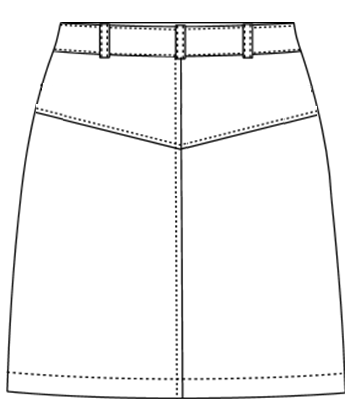 DOCUMENTS REMIS :Sommaire	page 1Compétences terminales évaluées	page 2Moyens, matériels et matières mis à disposition 	page 3Contexte industriel et cahier des charges	page 3Travail demandé	page 4-6Dossier de définition de la jupe de baseInformations générales	page 7Tableau des mensurations femmes	page 8Jupe de base (échelle 1/5)	page 9Dossier de style de la jupe « ESPOIR »	 Cahier des charges	page 10Jupe « ESPOIR » (échelle 1/5)	page 11Fiche matières et fournitures 	page 12Banque de données : solutions technologiques 	page 13Dessin technique de détail : POCHE CAVALIERE	page 14Procès verbaux 	page 15-19DOCUMENTS À RENDRE EN FIN DE PROJET :Tableau récapitulatif								page 20MOYENS, MATÉRIELS ET MATIÈRES MIS À DISPOSITION :Dossier de définition de la jupe de base T40 sous forme numérique Fichier CAO de la jupe de base T40 (JD4PINCES40)Dossier technique du modèle de la jupe « ESPOIR », sous forme numérique 1 mannequin femme taille 40Atelier de prototypage (piqueuse plate 301, surjeteuse 504, presse, machine pose pression : l’utilisation de ce matériel sera assurée par l’étudiant, après validation auprès du professeur)Logiciels C.A.O. / D.A.O. professionnelsLogiciels de bureautiqueAppareil de capture d’images numériquesTissus Renfort thermocollant Fil coloris assortiFermeture à glissière 17 cm CONTEXTE INDUSTRIEL :La société « girls », est une entreprise du secteur du prêt-à-porter féminin, de grade de qualité moyen de gamme. Elle est spécialisée dans la conception de bas et plus particulièrement de jupes. Elle a su se différencier de la concurrence, grâce à des produits alliant bien-aller et originalité, et en jouant sur des détails mode apportant esthétisme et valeur ajoutée à ses modèles.Le bureau de style travaille conjointement avec les modélistes afin de mettre au point les modèles, en s'appuyant sur des modèles de collections précédentes et privilégie la standardisation. L’atelier de prototypage réalise les modèles, qui seront, par la suite, produits chez des fournisseurs français et étrangers.CAHIER DES CHARGES ESTHÉTIQUE ET FONCTIONNEL DE LA COLLECTION "JUPES" :Grade de qualité : Moyen de gamme Tissu principal, MOL 37 742, Denim, 91 % coton 9% élasthanne Tissu secondaire : 5656TL, Popeline unie, 100% coton Entretien : lavages fréquents, solidité des coloris et de l’aspect de surface, stabilité dimensionnelle des matériaux (retrait autorisé : -1,5% + 0,5%) Nettoyage écologique chez un professionnel.Prix de vente public : 49 € à 59 € (en fonction de la fonctionnalité des éléments braguette et/ou poches)Contraintes de construction : Poches cavalières sur les côtés, identiques dans toutes les taillesLongueur fermeture à glissière : 17 cm pour toutes les taillesHauteur réhausse milieu dos : 12,5 cmLongueur jupe  milieu devant : 45 cmHauteur ceinture droite : 4 cmLargeur passants : 1 cm S’adaptant au style de la clientèle : femme active et urbaineGrille tailles : 36 au 48Entretien facile, lavages fréquents, solidité des coloris, stabilité dimensionnelle des matériauxDOSSIER JUPE DE BASETABLEAU DE MENSURATIONS FEMMES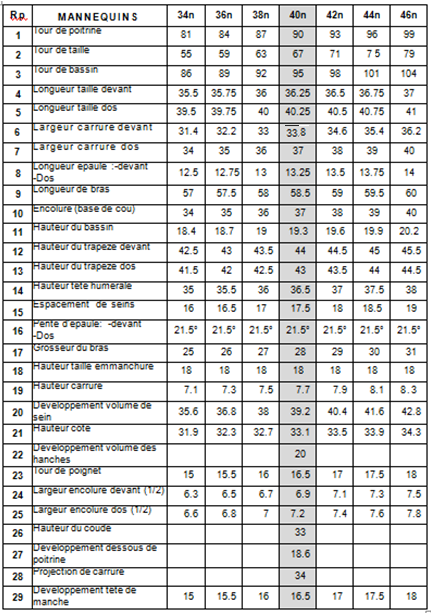 PİCTOGRAMMES DE LOCALİSATION DES MESURES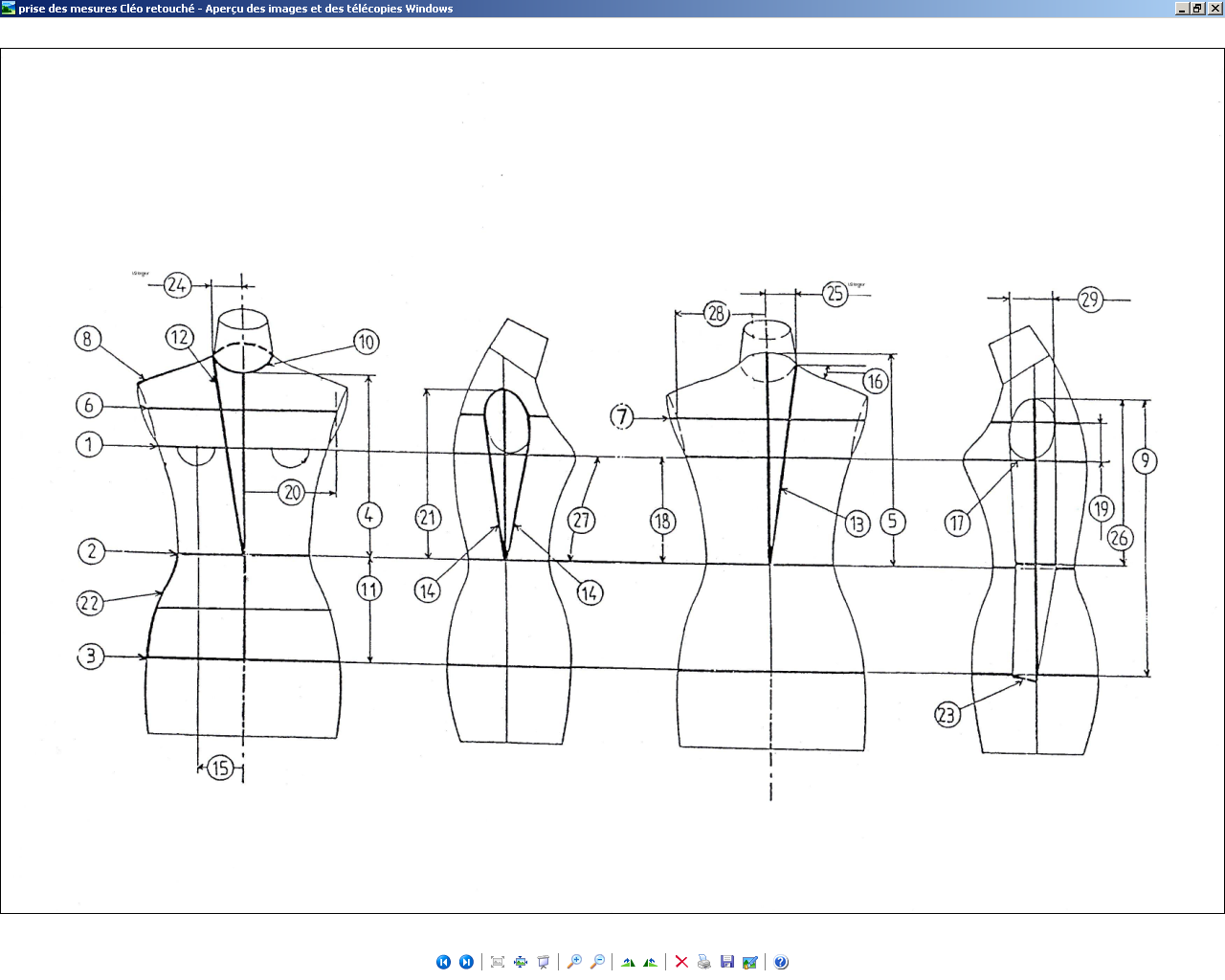 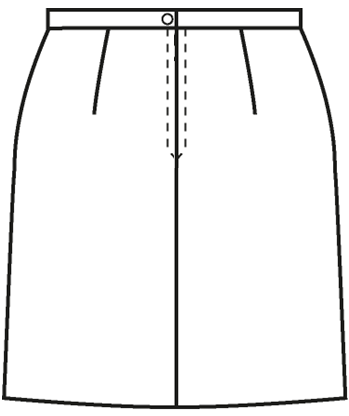 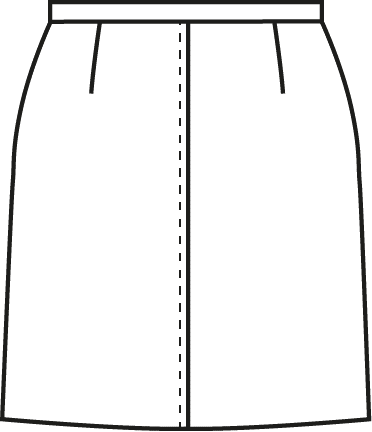 CAHIER DES CHARGES JUPE ESPOIRBANQUE DE DONNÉES : SOLUTIONS TECHNOLOGIQUESDESSIN TECHNIQUE DE DETAIL : POCHE CAVALIERE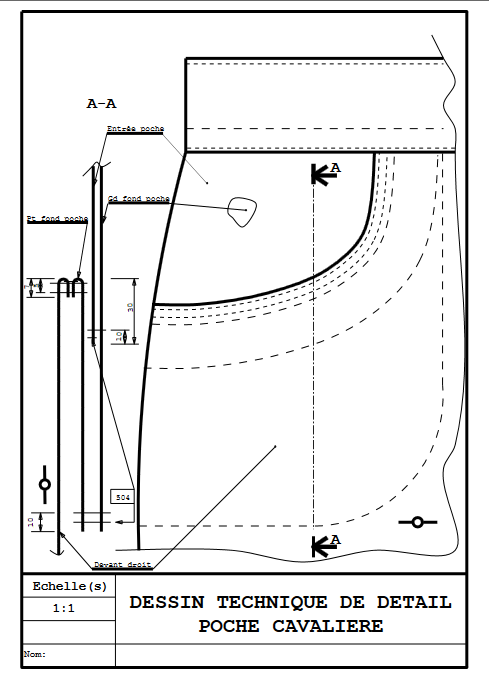 PROCÈS VERBAUX TESTS DE STABILITÉ DIMENSIONNELLEAU LAVAGEPROCÈS VERBAUX TESTS DE STABILITÉ DIMENSIONNELLEAU LAVAGEPROCÈS VERBAUX TESTS DE STABILITÉ DIMENSIONNELLEAU REPASSAGEPROCÈS VERBAUX TESTS DE STABILITÉ DIMENSIONNELLEAU REPASSAGEPROCÈS VERBAUX TESTS DE STABILITÉ DIMENSIONNELLEAU SECHAGE EN TAMBOURPROPOSITION DU CODE D’ENTRETIENDOCUMENTS ET TRAVAUX À RENDREJUPE « ESPOIR »C1.3C1.3Établir le dossier de définition du produitÉtablir le dossier de définition du produitÉtablir le dossier de définition du produitC1.31C1.31C1.31Définir les spécifications du bien-aller du produitXC1.32C1.32C1.32Élaborer le dessin de définition du produitXC1.33C1.33C1.33Archiver le dossier de définition dans une base de donnéesXC 1.4C 1.4Concevoir les patrons et patronnages de tous les éléments du produitConcevoir les patrons et patronnages de tous les éléments du produitConcevoir les patrons et patronnages de tous les éléments du produitC1.41C1.41C1.41Construire et/ou modifier un patron de base en C.A.O.XC 1.43C 1.43C 1.43Industrialiser un patronXC1.5C1.5Contrôler les prototypes, caractériser leurs performances, et contrôler leur conformité au cahier des chargesContrôler les prototypes, caractériser leurs performances, et contrôler leur conformité au cahier des chargesContrôler les prototypes, caractériser leurs performances, et contrôler leur conformité au cahier des chargesC1.51C1.51C1.51Valider la conformité d’un prototypeXC1.6C1.6Vérifier la conformité physique et mécanique des composants du produit au regard du cahier des chargesVérifier la conformité physique et mécanique des composants du produit au regard du cahier des chargesVérifier la conformité physique et mécanique des composants du produit au regard du cahier des chargesC1.61C1.61C1.61Évaluer la conformité des matériaux.XC1.62C1.62C1.62Rédiger une fiche synthèse de l’étiquetage du produit.XC1.8C1.8Concevoir la gradation à partir des tableaux de mesures normalisés ou spécifiquesConcevoir la gradation à partir des tableaux de mesures normalisés ou spécifiquesConcevoir la gradation à partir des tableaux de mesures normalisés ou spécifiquesC1.81C1.81C1.81Définir les règles de gradationXC1.82C1.82C1.82Définir le barème de mensurations d’un produitXC2.1Contrôler les gradationsContrôler les gradationsContrôler les gradationsContrôler les gradationsC2.11C2.11C2.11Grader un modèle en CAOXC2.12C2.12C2.12Transmettre les instructions pour réaliser une gradationXC2.13C2.13C2.13Vérifier et valider la réalisation des gradationsXC2.2Choisir les procédés et optimiser les processus de fabrication des produitsChoisir les procédés et optimiser les processus de fabrication des produitsChoisir les procédés et optimiser les processus de fabrication des produitsChoisir les procédés et optimiser les processus de fabrication des produitsC2.24C2.24C2.24Réaliser les essais techniques nécessaires à la mise au point du produitXC2.5Contrôler la conformité des produits, caractériser leurs performances au regard du cahier des chargesContrôler la conformité des produits, caractériser leurs performances au regard du cahier des chargesContrôler la conformité des produits, caractériser leurs performances au regard du cahier des chargesC2.51C2.51Exploiter le dossier d’industrialisation pour effectuer des contrôles de conformitéC2.52C2.52Identifier les conformités attendues pour valider la qualitéC2.53C2.53Proposer des actions correctives pour modifier le processus de productionC2.54C2.54Mettre en place un protocole de réception des produitsCOMPÉTENCES TERMINALES ÉVALUÉES CONTEXTE INDUSTRIEL ET CAHIER DES CHARGESCompétence  1.8 - Concevoir la gradation à partir des tableaux de mesures normalisés ou spécifiquesCompétence  1.8 - Concevoir la gradation à partir des tableaux de mesures normalisés ou spécifiquesCompétence  1.8 - Concevoir la gradation à partir des tableaux de mesures normalisés ou spécifiquesA partir du tableau de mesures spécifiques à l’entreprise « Girls », définir les règles de gradation :A partir du tableau de mesures spécifiques à l’entreprise « Girls », définir les règles de gradation :A partir du tableau de mesures spécifiques à l’entreprise « Girls », définir les règles de gradation :Q 1.aQ 1.aSélectionner les mesures nécessaires à la gradation de la jupeDéfinir les écarts dimensionnels inter tailles pour les mesures sélectionnées►ÉVALUATİON À CETTE ÉTAPE ◄►ÉVALUATİON À CETTE ÉTAPE ◄Compétence  2.1  - Contrôler les gradationsCompétence  2.1  - Contrôler les gradationsCompétence  2.1  - Contrôler les gradationsGrader la jupe de base remise T40 (pour obtenir le vêtement allant de la taille 36 à la taille 48) en CAO à partir du document d’instructions remis le jour de l’évaluation : Grader la jupe de base remise T40 (pour obtenir le vêtement allant de la taille 36 à la taille 48) en CAO à partir du document d’instructions remis le jour de l’évaluation : Grader la jupe de base remise T40 (pour obtenir le vêtement allant de la taille 36 à la taille 48) en CAO à partir du document d’instructions remis le jour de l’évaluation : Q 1.bSaisir les évolutions vectorielles et contrôler la gradation des différentes tailles.Saisir les évolutions vectorielles et contrôler la gradation des différentes tailles.►ÉVALUATİON À CETTE ÉTAPE ◄►ÉVALUATİON À CETTE ÉTAPE ◄Compétence 1.3 – Etablir le dossier de définition du produitCompétence 1.3 – Etablir le dossier de définition du produitCompétence 1.3 – Etablir le dossier de définition du produitSpécifier le produit en cotant le dessin à plat : Spécifier le produit en cotant le dessin à plat : Spécifier le produit en cotant le dessin à plat : Q 2.aQ 2.aDéfinir les spécifications dimensionnelles des différents éléments de la jupe « ESPOIR » taille 40 (échelle 1/5) par rapport à la jupe de base sur document dessin à plat jupe  « ESPOIR » fourni. Toutes les mesures seront indiquées en mm. ►ÉVALUATİON À CETTE ÉTAPE ◄►ÉVALUATİON À CETTE ÉTAPE ◄A partir des solutions technologiques imposées (page 13), sur la vue d’ensemble : A partir des solutions technologiques imposées (page 13), sur la vue d’ensemble : A partir des solutions technologiques imposées (page 13), sur la vue d’ensemble : Q 2.bQ 2.bTracer les représentations techniques de toutes les solutions technologiques imposées (hors poche), nécessaires à la fabrication du produit sur le dessin technique d’ensemble (Logiciel de DAO) en respectant les normes de dessin technique (cotations, plans de  coupe, projections, éléments repérés, identifications des points spéciaux, …)Compléter la nomenclature (Logiciel de traitement de texte).Aide à la conception, Pas de compétenceAide à la conception, Pas de compétenceA partir de la base de jupe T40 (fichier numérique) et en tenant compte du dimensionnement du dessin à plat jupe « ESPOIR » réalisé à la question Q2.a :- Rédiger, sur feuille de copie, une démarche de transformation de la jupe de base pour obtenir l’ensemble des éléments de la jupe «  ESPOIR ». ►VALIDATION À CETTE ETAPE ◄Compétence 1.4 - Concevoir les patrons et patronnages de tous les éléments du produitCompétence 1.4 - Concevoir les patrons et patronnages de tous les éléments du produitCompétence 1.4 - Concevoir les patrons et patronnages de tous les éléments du produitA partir de la jupe de base T40 (fichier numérique), en tenant compte du dimensionnement du dessin à plat jupe « ESPOIR » réalisé à la question Q2.a et de la démarche de transformation validée :Q 3.aQ 3.aTracer sur la base les lignes nécessaires, par CAO, pour obtenir le patron plan de la jupe       « ESPOIR ». (Hauteur jupe, ligne d’ouverture de la poche, pont, sous pont et réhausse)Q 3.bQ 3.bBasculer la pince dos dans la ligne de découpe de la réhausse Q 3.cQ 3.cConstruire les lignes internes déterminant les différents éléments de la poche cavalière, par CAO sur les patrons de la jupe  « ESPOIR », en respectant le DT de détail (document page 14).ALUATİON À CETTE ÉTAPE ◄►ÉVALUATİON À CETTE ÉTAPE ◄Q 3.dQ 3.dIndustrialiser les patrons de la jupe « ESPOIR » en respectant les solutions technologiques imposées (documents page 13 et 14)Construire la ceinture et la bande passant,Réaliser la variante►ÉVALUATİON À CETTE ÉTAPE ◄►ÉVALUATİON À CETTE ÉTAPE ◄Compétence  2.2 - Choisir les procédés et optimiser les processus de fabrication des produitsCompétence  2.2 - Choisir les procédés et optimiser les processus de fabrication des produitsCompétence  2.2 - Choisir les procédés et optimiser les processus de fabrication des produitsAfin de mettre au point le modèle « ESPOIR », tout en respectant les solutions technologiques imposées, en utilisant le matériel adapté :Afin de mettre au point le modèle « ESPOIR », tout en respectant les solutions technologiques imposées, en utilisant le matériel adapté :Afin de mettre au point le modèle « ESPOIR », tout en respectant les solutions technologiques imposées, en utilisant le matériel adapté :Q 4.aQ 4.bQ 4.aQ 4.bRégler correctement les matériels nécessaires à la réalisation de l’essai (voir fiche technique) et coordonner les fils aux matériaux.Réaliser dans les matériaux remis l’essai technique de la poche cavalière.►ÉVALUATİON À CETTE ÉTAPE ◄►ÉVALUATİON À CETTE ÉTAPE ◄Compétence 1.8 - Concevoir la gradation à partir des tableaux de mesures normalisés ou spécifiquesCompétence 1.8 - Concevoir la gradation à partir des tableaux de mesures normalisés ou spécifiquesCompétence 1.8 - Concevoir la gradation à partir des tableaux de mesures normalisés ou spécifiquesA partir des patrons plan de la jupe « ESPOIR » obtenus et du document corrigé « Tableau des mesures et écarts dimensionnels » (Q 1.a) :A partir des patrons plan de la jupe « ESPOIR » obtenus et du document corrigé « Tableau des mesures et écarts dimensionnels » (Q 1.a) :A partir des patrons plan de la jupe « ESPOIR » obtenus et du document corrigé « Tableau des mesures et écarts dimensionnels » (Q 1.a) :Q 5Q 5Élaborer un document d’instructions permettant de grader tous les éléments du corps de la jupe « ESPOIR » : emplacement des lignes fixes, des points à grader, la direction et la valeur des vecteurs d’évolution qui respecteront les aplombs et les proportions du modèle.Compétence  1.6 - Vérifier la conformité (physique et mécanique) des composants au regard du cahier des chargesCompétence  1.6 - Vérifier la conformité (physique et mécanique) des composants au regard du cahier des chargesCompétence  1.6 - Vérifier la conformité (physique et mécanique) des composants au regard du cahier des chargesAfin d’éditer les étiquettes d’entretien des jupes :Afin d’éditer les étiquettes d’entretien des jupes :Afin d’éditer les étiquettes d’entretien des jupes :Q 6Q 6Analyser les résultats des tests en laboratoire (voir procès verbaux) ;Proposer le code d’entretien adapté au cahier des charges ;Justifier votre proposition.Compétence 1.3 - Etablir le dossier de définition du produitCompétence 1.3 - Etablir le dossier de définition du produitCompétence 1.3 - Etablir le dossier de définition du produitAfin d’archiver le dossier de définition du produit :Afin d’archiver le dossier de définition du produit :Afin d’archiver le dossier de définition du produit :Q 7Q 7Classer  l’étude complète (dossier de définition, fichiers Lectra, Word, Excel…) dans l’environnement requis : clef USB, créer un dossier avec NOM (en majuscule) et Prénom (en minuscule)Enregistrer le dossier en PDFCompétence  1.5 – Contrôler les prototypes, caractériser leurs performances, et contrôler leur conformité au cahier des chargesCompétence  1.5 – Contrôler les prototypes, caractériser leurs performances, et contrôler leur conformité au cahier des chargesCompétence  1.5 – Contrôler les prototypes, caractériser leurs performances, et contrôler leur conformité au cahier des chargesEn vue de valider la conformité du prototype au regard du cahier des charges :En vue de valider la conformité du prototype au regard du cahier des charges :En vue de valider la conformité du prototype au regard du cahier des charges :Q 8Q 8Confectionner le prototype du modèle « ESPOIR »Entreprise : GIRLSCollection Printemps/étéRéf modèle : JUFEMBASEService : Bureau d’étudesTailles:   36-38-40-42-44-46-48Nom modèle : BASEINFORMATIONS GENERALESINFORMATIONS GENERALESINFORMATIONS GENERALESDescriptif : Jupe courte, droite, fermée milieu dos par une fermeture à glissière non visible en métal, ceinture droite. 2 pinces devant et 2 pinces dosDescriptif : Jupe courte, droite, fermée milieu dos par une fermeture à glissière non visible en métal, ceinture droite. 2 pinces devant et 2 pinces dosDescriptif : Jupe courte, droite, fermée milieu dos par une fermeture à glissière non visible en métal, ceinture droite. 2 pinces devant et 2 pinces dosLongueur toutes tailles => 50 cmLongueur toutes tailles => 50 cmLongueur toutes tailles => 50 cmEntreprise : GIRLSCollection Printemps/étéRéf modèle : JUFEMESPOIRService : Bureau d’étudesTailles:   36-38-40-42-44-46-48Nom modèle : ESPOIR- Assemblages droits : 10 mm- Assemblages courbes : 7 mm- Rempli bas : 30 mm- Longueur jupe toutes tailles => 45 cm - Assemblages droits : 10 mm- Assemblages courbes : 7 mm- Rempli bas : 30 mm- Longueur jupe toutes tailles => 45 cm - Assemblages droits : 10 mm- Assemblages courbes : 7 mm- Rempli bas : 30 mm- Longueur jupe toutes tailles => 45 cm FICHE MATIERES ET FOURNITURESFICHE MATIERES ET FOURNITURESFICHE MATIERES ET FOURNITURESFICHE MATIERES ET FOURNITURESFICHE MATIERES ET FOURNITURESFICHE MATIERES ET FOURNITURESFICHE MATIERES ET FOURNITURESFICHE MATIERES ET FOURNITURESEntreprise : GIRLSEntreprise : GIRLSEntreprise : GIRLSCollection Printemps/étéCollection Printemps/étéCollection Printemps/étéCollection Printemps/étéRéf modèle : JUFEMESPOIRService : Bureau d’étudesService : Bureau d’étudesService : Bureau d’étudesTailles:   34-36-38-40-42-44-46Tailles:   34-36-38-40-42-44-46Tailles:   34-36-38-40-42-44-46Tailles:   34-36-38-40-42-44-46Nom modèle : ESPOIRMATIERESMATIERESMATIERESMATIERESMATIERESMATIERESMATIERESMATIERESRéférenceFournisseurÉchantillonÉchantillonlaizeColorisRemarquesRemarquesMATIERE 1 :MOL 37 742Denim91 % coton 9% élasthanne EVLOX-TAVEX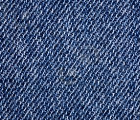 A vérifier CH09 APOB J1F Armure : sergé Armure : sergé MATIERE 2 :5656TLPopeline unie  100% coton EVLOX-TAVEX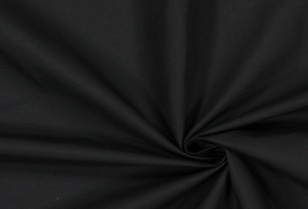 A vérifierNoirArmure : ToileFonds de pocheArmure : ToileFonds de pocheMATIERE 3 :T 410 Renfort thermocollant100% cotonHallynck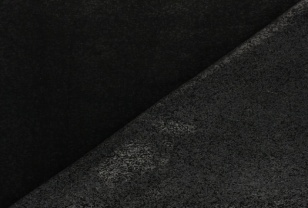 A vérifierNoir -1515Armure : ToileElément thermocollé : CeintureArmure : ToileElément thermocollé : CeintureFOURNITURESFOURNITURESFOURNITURESFOURNITURESFOURNITURESFOURNITURESFOURNITURESFOURNITURESRéférenceFournisseurÉchantillonÉchantillonQuantitéColorisRemarquesRemarquesBouton pressionDiamètre 15 mmParitys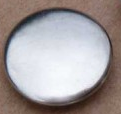 1MétalMilieu devantMilieu devantFermeture à glissière nylon 17cmYoshida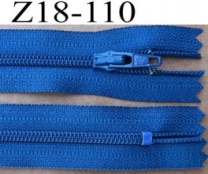 1BleuMilieu devantMilieu devantFil polycotonParitys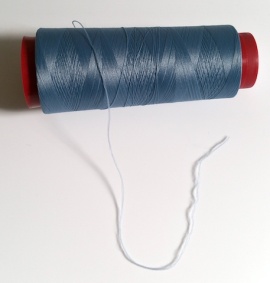 ForfaitbleuAssemblages/surfilagesAssemblages/surfilagesFil polycotonParitys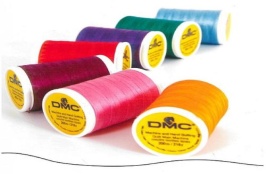 ForfaitAU CHOIXSurpiquresSurpiquresPackage étiquetage et emballageGriffe Vivienne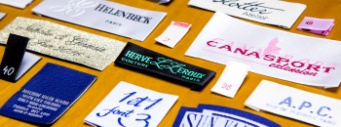 1coordonné« girls »« girls »DésignationsDésignationsSectionsSectionsSectionsAssemblages coutures milieu dos, coutures côtés et réhausseAssemblage milieu devantRempli bas de jupe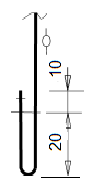 BraguetteCeintureCeinture avec passantPassantCONDITIONS DE L'ESSAI :Température de lavage : 30°Norme : NF G07-123Nombre d'essais : 1 pour chaque matériauCONDITIONS DE L'ESSAI :Température de lavage : 30°Norme : NF G07-123Nombre d'essais : 1 pour chaque matériauCALCUL :Sens CH : (400 – L) x 100 / 400Sens TR : (400 – l) x 100 / 400CALCUL :Sens CH : (400 – L) x 100 / 400Sens TR : (400 – l) x 100 / 400MATÉRIAU N°1ECHANTILLONMATÉRIAU N°2ECHANTILLONArmure : sergéComposition : 91 % coton 9% élasthanne Poids : 208g/m²Armure : toileComposition : 100 % cotonPoids : 114 g/m²ESSAISSENS CHAINE en mm= LSENS CHAINE en mm= LSENS CHAINE en mm= LSENS TRAME en mm= lSENS TRAME en mm= lSENS TRAME en mm= lSTABILITÉ en %STABILITÉ en %STABILITÉ en %ESSAISSENS CHAINE en mm= LSENS CHAINE en mm= LSENS CHAINE en mm= LSENS TRAME en mm= lSENS TRAME en mm= lSENS TRAME en mm= lLLlMatériau N°1396396396394394394-1-1-1.5Matériau N°2398398398396396396-0.5-0.5-1Solidité des coloris et aspect de surface des matériauxN°1 : Aspect et coloris identiques à l’éprouvette de référenceN°1 : Aspect et coloris identiques à l’éprouvette de référenceN°1 : Aspect et coloris identiques à l’éprouvette de référenceN°1 : Aspect et coloris identiques à l’éprouvette de référenceN°2 : Aspect et coloris identiques à l’éprouvette de référenceN°2 : Aspect et coloris identiques à l’éprouvette de référenceN°2 : Aspect et coloris identiques à l’éprouvette de référenceN°2 : Aspect et coloris identiques à l’éprouvette de référenceN°2 : Aspect et coloris identiques à l’éprouvette de référenceConformité de l’essai de lavage N°1Oui□Non□Non□N°2Oui □Oui □Non□Non□CONDITIONS DE L'ESSAI :Température de lavage : 60°Norme : NF G07-123Nombre d'essais : 1 pour chaque matériauCONDITIONS DE L'ESSAI :Température de lavage : 60°Norme : NF G07-123Nombre d'essais : 1 pour chaque matériauCALCUL :Sens CH : (400 – L) x 100 / 400Sens TR : (400 – l) x 100 / 400CALCUL :Sens CH : (400 – L) x 100 / 400Sens TR : (400 – l) x 100 / 400MATÉRIAU N°1ECHANTILLONMATÉRIAU N°2ECHANTILLONArmure : sergéComposition : 91 % coton 9% élasthanne Poids : 208g/m²Armure : toileComposition : 100 % cotonPoids : 114 g/m²ESSAISSENS CHAINE en mm= LSENS CHAINE en mm= LSENS CHAINE en mm= LSENS TRAME en mm= lSENS TRAME en mm= lSENS TRAME en mm= lSTABILITÉ en %STABILITÉ en %STABILITÉ en %ESSAISSENS CHAINE en mm= LSENS CHAINE en mm= LSENS CHAINE en mm= LSENS TRAME en mm= lSENS TRAME en mm= lSENS TRAME en mm= lLLlMatériau N°1394394394392392392-1.5-1.5-2Matériau N°2396396396394394394-1-1-1.5Solidité des coloris et aspect de surface des matériauxN°1: Coloris identique à l’éprouvette de référence. Aspect légèrement froisséN°1: Coloris identique à l’éprouvette de référence. Aspect légèrement froisséN°1: Coloris identique à l’éprouvette de référence. Aspect légèrement froisséN°1: Coloris identique à l’éprouvette de référence. Aspect légèrement froisséN°2 : Aspect et coloris identiques à l’éprouvette de référenceN°2 : Aspect et coloris identiques à l’éprouvette de référenceN°2 : Aspect et coloris identiques à l’éprouvette de référenceN°2 : Aspect et coloris identiques à l’éprouvette de référenceN°2 : Aspect et coloris identiques à l’éprouvette de référenceConformité de l’essai de lavage N°1Oui      □Non□Non□N°2Oui □Oui □Non   □Non   □CONDITIONS DE L'ESSAI :Température de lavage : 90°Norme : NF G07-123Nombre d'essais : 1 pour chaque matériauCONDITIONS DE L'ESSAI :Température de lavage : 90°Norme : NF G07-123Nombre d'essais : 1 pour chaque matériauCALCUL :Sens CH : (400 – L) x 100 / 400Sens TR : (400 – l) x 100 / 400CALCUL :Sens CH : (400 – L) x 100 / 400Sens TR : (400 – l) x 100 / 400MATÉRIAU N°1ECHANTILLONMATÉRIAU N°2ECHANTILLONArmure : sergéComposition : 91 % coton 9% élasthanne Poids : 208g/m²Armure : toileComposition : 100 % cotonPoids : 114 g/m²ESSAISSENS CHAINE en mm= LSENS CHAINE en mm= LSENS CHAINE en mm= LSENS TRAME en mm= lSENS TRAME en mm= lSENS TRAME en mm= lSTABILITÉ en %STABILITÉ en %STABILITÉ en %ESSAISSENS CHAINE en mm= LSENS CHAINE en mm= LSENS CHAINE en mm= LSENS TRAME en mm= lSENS TRAME en mm= lSENS TRAME en mm= lLLlMatériau N°1392392392403403403-2-2+0.75Matériau N°2394394394397397397-1.5-1.5-0.75Solidité des coloris et aspect de surface des matériauxN°1 : Coloris passé et blanchi. Aspect vieilli.N°1 : Coloris passé et blanchi. Aspect vieilli.N°1 : Coloris passé et blanchi. Aspect vieilli.N°1 : Coloris passé et blanchi. Aspect vieilli.N°2 : Coloris passé. Aspect froissé.N°2 : Coloris passé. Aspect froissé.N°2 : Coloris passé. Aspect froissé.N°2 : Coloris passé. Aspect froissé.N°2 : Coloris passé. Aspect froissé.Conformité de l’essai de lavageN°1Oui      □Non□Non□N°2Oui □Oui □Non   □Non   □CONDITIONS DE L'ESSAI :Température de repassage : 1 POINT 110°Norme : NF G07-136Nombre d'essais : 1 pour chaque matériauCONDITIONS DE L'ESSAI :Température de repassage : 1 POINT 110°Norme : NF G07-136Nombre d'essais : 1 pour chaque matériauCALCUL :Sens CH : (400 – L) x 100 / 400Sens TR : (400 – l) x 100 / 400CALCUL :Sens CH : (400 – L) x 100 / 400Sens TR : (400 – l) x 100 / 400MATÉRIAU N°1ECHANTILLONMATÉRIAU N°2ECHANTILLONArmure : sergéComposition : 91 % coton 9% élasthanne Poids : 208g/m²Armure : toileComposition : 100 % cotonPoids : 114 g/m²ESSAISSENS CHAINE en mm= LSENS CHAINE en mm= LSENS CHAINE en mm= LSENS TRAME en mm= lSENS TRAME en mm= lSENS TRAME en mm= lSTABILITÉ en %STABILITÉ en %STABILITÉ en %ESSAISSENS CHAINE en mm= LSENS CHAINE en mm= LSENS CHAINE en mm= LSENS TRAME en mm= lSENS TRAME en mm= lSENS TRAME en mm= lLLlMatériau N°1395395395398398398-1.25-1.25-0.5Matériau N°2398398398396396396-0.5-0.5-1Solidité des coloris et aspect de surface des matériauxN°1 : Coloris identique à l’éprouvette de référence. Aspect légèrement froisséN°1 : Coloris identique à l’éprouvette de référence. Aspect légèrement froisséN°1 : Coloris identique à l’éprouvette de référence. Aspect légèrement froisséN°1 : Coloris identique à l’éprouvette de référence. Aspect légèrement froisséN°2 : Coloris identique à l’éprouvette de référence. Aspect légèrement froisséN°2 : Coloris identique à l’éprouvette de référence. Aspect légèrement froisséN°2 : Coloris identique à l’éprouvette de référence. Aspect légèrement froisséN°2 : Coloris identique à l’éprouvette de référence. Aspect légèrement froisséN°2 : Coloris identique à l’éprouvette de référence. Aspect légèrement froisséConformité de l’essai de repassageN°1Oui      □Non□Non□N°2Oui □Oui □Non   □Non   □CONDITIONS DE L'ESSAI :Température de repassage : 2 POINTS 150°Norme : NF G07-136Nombre d'essais : 1 pour chaque matériauCONDITIONS DE L'ESSAI :Température de repassage : 2 POINTS 150°Norme : NF G07-136Nombre d'essais : 1 pour chaque matériauCALCUL :Sens CH : (400 – L) x 100 / 400Sens TR : (400 – l) x 100 / 400CALCUL :Sens CH : (400 – L) x 100 / 400Sens TR : (400 – l) x 100 / 400MATÉRIAU N°1ECHANTILLONMATÉRIAU N°2ECHANTILLONArmure : sergéComposition : 91 % coton 9% élasthanne Poids : 208g/m²Armure : toileComposition : 100 % cotonPoids : 114 g/m²ESSAISSENS CHAINE en mm= LSENS CHAINE en mm= LSENS CHAINE en mm= LSENS TRAME en mm= lSENS TRAME en mm= lSENS TRAME en mm= lSTABILITÉ en %STABILITÉ en %STABILITÉ en %ESSAISSENS CHAINE en mm= LSENS CHAINE en mm= LSENS CHAINE en mm= LSENS TRAME en mm= lSENS TRAME en mm= lSENS TRAME en mm= lLLlMatériau N°1396396396398398398-1-1-0.5Matériau N°2396396396394394394-1-1-1.5Solidité des coloris et aspect de surface des matériauxN°1 : Aspect et coloris identiques à l’éprouvette de référenceN°1 : Aspect et coloris identiques à l’éprouvette de référenceN°1 : Aspect et coloris identiques à l’éprouvette de référenceN°1 : Aspect et coloris identiques à l’éprouvette de référenceN°2 : Aspect et coloris identiques à l’éprouvette de référenceN°2 : Aspect et coloris identiques à l’éprouvette de référenceN°2 : Aspect et coloris identiques à l’éprouvette de référenceN°2 : Aspect et coloris identiques à l’éprouvette de référenceN°2 : Aspect et coloris identiques à l’éprouvette de référenceConformité de l’essai de repassageN°1Oui      □Non□Non□N°2Oui □Oui □Non   □Non   □CONDITIONS DE L'ESSAI :Température de repassage : 3 POINTS 200°Norme : NF G07-136Nombre d'essais : 1 pour chaque matériauCONDITIONS DE L'ESSAI :Température de repassage : 3 POINTS 200°Norme : NF G07-136Nombre d'essais : 1 pour chaque matériauCALCUL :Sens CH : (400 – L) x 100 / 400Sens TR : (400 – l) x 100 / 400CALCUL :Sens CH : (400 – L) x 100 / 400Sens TR : (400 – l) x 100 / 400MATÉRIAU N°1ECHANTILLONMATÉRIAU N°2ECHANTILLONArmure : sergéComposition : 91 % coton 9% élasthanne Poids : 208g/m²Armure : toileComposition : 100 % cotonPoids : 114 g/m²ESSAISSENS CHAINE en mm= LSENS CHAINE en mm= LSENS CHAINE en mm= LSENS TRAME en mm= lSENS TRAME en mm= lSENS TRAME en mm= lSTABILITÉ en %STABILITÉ en %STABILITÉ en %ESSAISSENS CHAINE en mm= LSENS CHAINE en mm= LSENS CHAINE en mm= LSENS TRAME en mm= lSENS TRAME en mm= lSENS TRAME en mm= lLLlMatériau N°1390390390388388388-2.5-2.5-3Matériau N°2388388388386386386-3-3-3.5Solidité des coloris et aspect de surface des matériauxN°1 : Aspect lustré. Coloris identique à l’éprouvette de référenceN°1 : Aspect lustré. Coloris identique à l’éprouvette de référenceN°1 : Aspect lustré. Coloris identique à l’éprouvette de référenceN°1 : Aspect lustré. Coloris identique à l’éprouvette de référenceN°2 : Aspect brillant. Coloris identiques à l’éprouvette de référenceN°2 : Aspect brillant. Coloris identiques à l’éprouvette de référenceN°2 : Aspect brillant. Coloris identiques à l’éprouvette de référenceN°2 : Aspect brillant. Coloris identiques à l’éprouvette de référenceN°2 : Aspect brillant. Coloris identiques à l’éprouvette de référenceConformité de l’essai de repassageN°1Oui      □Non□Non□N°2Oui □Oui □Non   □Non   □CONDITIONS DE L'ESSAI :Température de séchage en tambour: 1 point 60°Norme : NF G07-123Nombre d'essais : 1 pour chaque matériauCONDITIONS DE L'ESSAI :Température de séchage en tambour: 1 point 60°Norme : NF G07-123Nombre d'essais : 1 pour chaque matériauCALCUL :Sens CH : (400 – L) x 100 / 400Sens TR : (400 – l) x 100 / 400CALCUL :Sens CH : (400 – L) x 100 / 400Sens TR : (400 – l) x 100 / 400MATÉRIAU N°1ECHANTILLONMATÉRIAU N°2ECHANTILLONArmure : sergéComposition : 91 % coton 9% élasthanne Poids : 208g/m²Armure : toileComposition : 100 % cotonPoids : 114 g/m²ESSAISSENS CHAINE en mm= LSENS CHAINE en mm= LSENS CHAINE en mm= LSENS TRAME en mm= lSENS TRAME en mm= lSENS TRAME en mm= lSTABILITÉ en %STABILITÉ en %STABILITÉ en %ESSAISSENS CHAINE en mm= LSENS CHAINE en mm= LSENS CHAINE en mm= LSENS TRAME en mm= lSENS TRAME en mm= lSENS TRAME en mm= lLLlMatériau N°1390390390392392392-2.5-2.5-2Matériau N°2386386386388388388-3.5-3.5-3Solidité des coloris et aspect de surface des matériauxN°1 : Aspect et coloris identiques à l’éprouvette de référenceN°1 : Aspect et coloris identiques à l’éprouvette de référenceN°1 : Aspect et coloris identiques à l’éprouvette de référenceN°1 : Aspect et coloris identiques à l’éprouvette de référenceN°2 : Aspect et coloris identiques à l’éprouvette de référenceN°2 : Aspect et coloris identiques à l’éprouvette de référenceN°2 : Aspect et coloris identiques à l’éprouvette de référenceN°2 : Aspect et coloris identiques à l’éprouvette de référenceN°2 : Aspect et coloris identiques à l’éprouvette de référenceConformité de l’essai de séchage en tambourN°1Oui      □Non□Non□N°2Oui □Oui □Non   □Non   □CONDITIONS DE L'ESSAI :Température de séchage en tambour: 2 points 80°Norme : NF G07-123Nombre d'essais : 1 pour chaque matériauCONDITIONS DE L'ESSAI :Température de séchage en tambour: 2 points 80°Norme : NF G07-123Nombre d'essais : 1 pour chaque matériauCALCUL :Sens CH : (400 – L) x 100 / 400Sens TR : (400 – l) x 100 / 400CALCUL :Sens CH : (400 – L) x 100 / 400Sens TR : (400 – l) x 100 / 400MATÉRIAU N°1ECHANTILLONMATÉRIAU N°2ECHANTILLONArmure : sergéComposition : 91 % coton 9% élasthanne Poids : 208g/m²Armure : toileComposition : 100 % cotonPoids : 114 g/m²ESSAISSENS CHAINE en mm= LSENS CHAINE en mm= LSENS CHAINE en mm= LSENS TRAME en mm= lSENS TRAME en mm= lSENS TRAME en mm= lSTABILITÉ en %STABILITÉ en %STABILITÉ en %ESSAISSENS CHAINE en mm= LSENS CHAINE en mm= LSENS CHAINE en mm= LSENS TRAME en mm= lSENS TRAME en mm= lSENS TRAME en mm= lLLlMatériau N°1385385385404404404-3.75-3.75+1Matériau N°2398398398384384384-0.5-0.5-4Solidité des coloris et aspect de surface des matériauxN°1 : Coloris identiques à l’éprouvette de référence. Aspect effet de vague sur le tissu.N°1 : Coloris identiques à l’éprouvette de référence. Aspect effet de vague sur le tissu.N°1 : Coloris identiques à l’éprouvette de référence. Aspect effet de vague sur le tissu.N°1 : Coloris identiques à l’éprouvette de référence. Aspect effet de vague sur le tissu.N°2 : Coloris identiques à l’éprouvette de référence. Aspect  froissé.N°2 : Coloris identiques à l’éprouvette de référence. Aspect  froissé.N°2 : Coloris identiques à l’éprouvette de référence. Aspect  froissé.N°2 : Coloris identiques à l’éprouvette de référence. Aspect  froissé.N°2 : Coloris identiques à l’éprouvette de référence. Aspect  froissé.Conformité de l’essai de séchage en tambourN°1Oui      □Non□Non□N°2Oui □Oui □Non   □Non   □MATIÈRE 1MATIÈRE 2THERMOCOLLANTTissu : DENIMRéférence : MOL 37 742Fournisseur : EVLOX TAVEXColoris : BLEUComposition : 91 % coton 9% élasthanne Laize : A vérifier sur rouleauMasse surfacique : 208g/m²Coût : 4,50 € HT / mètreTissu : POPELINERéférence : 5656TLFournisseur : EVLOX TAVEXColoris : NOIRComposition : 100% cotonLaize : A vérifier sur rouleauMasse surfacique : 114g/m²Coût : 3,50 € HT / mètreTissu : Armure toile encolléeRéférence : T410Fournisseur : HallynckColoris : NOIRComposition : 100% polyesterLaize : A vérifier sur rouleauMasse surfacique : 90g/m²Coût : 2,50 € HT / mètrePROPOSITION DU CODE D’ENTRETIENJUSTIFICATIONS DE VOTRE PROPOSITION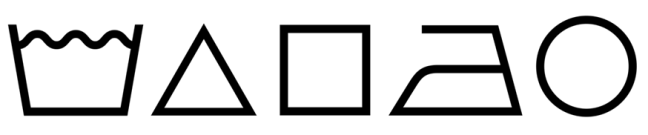 QuestionsDocuments et travaux à rendreFormatsFormatsFormatsQuestionsDocuments et travaux à rendreNumériquePapierTissuQ 1.aSélection des mesures nécessaires à la gradation de la jupe et leurs écarts dimensionnelsQ 1.bSaisie des évolutions vectorielles et contrôler la gradation des différentes taillesCAOQ 2.aDessin de définition avec dimensionnementQ 2.bDessin technique d’ensemble et nomenclatureDAOWORDQ 3.aTracé sur la base les lignes nécessaires à l’obtention du patron plan de la jupe  « ESPOIR »CAOQ 3.bBascule de la pince dos dans la ligne découpe de la réhausseCAOQ 3.cConstruction des lignes internes, sur le patron plan de la jupe « ESPOIR », des éléments constituants la poche cavalièreCAOQ 3.dIndustrialisation du modèle « ESPOIR »CAOQ 4.a et bRéalisation de l’essai technique « POCHE CAVALIERE »Tissu remisQ 5Transmission des instructions de gradation du modèle « ESPOIR »WordQ 6Proposition du code d’entretien de la jupe et justificationWordQ 7Constitution et archivage du dossier technique de la jupe « ESPOIR »WordQ 8Réalisation du prototypeTissus et fournitures remis